3GPP TSG-SA3 Meeting #108-e	S3-222069e-meeting, 22nd – 26th August, 2022Source: 	Huawei, HiSiliconTitle:	Solution on security protection for UEs in MOCN network sharing scenarioDocument for:	ApprovalAgenda Item:	5.231	Decision/action requestedIt is proposed to approve the solution described in this document.2	References[1]	3GPP TR 33.883: " Study on security enhancements for 5G multicast-broadcast services phase 2".3	RationaleIf the content is protected using different CN-specific keys, then UEs not having the key will fail to properly process the content, should the network send only one of the copies. To address the issue, the solution proposed that MBSF/NEF needs to decide send one or more copies based on security activation status and indicate to RAN node.4	Detailed proposal*** 1st CHANGE ***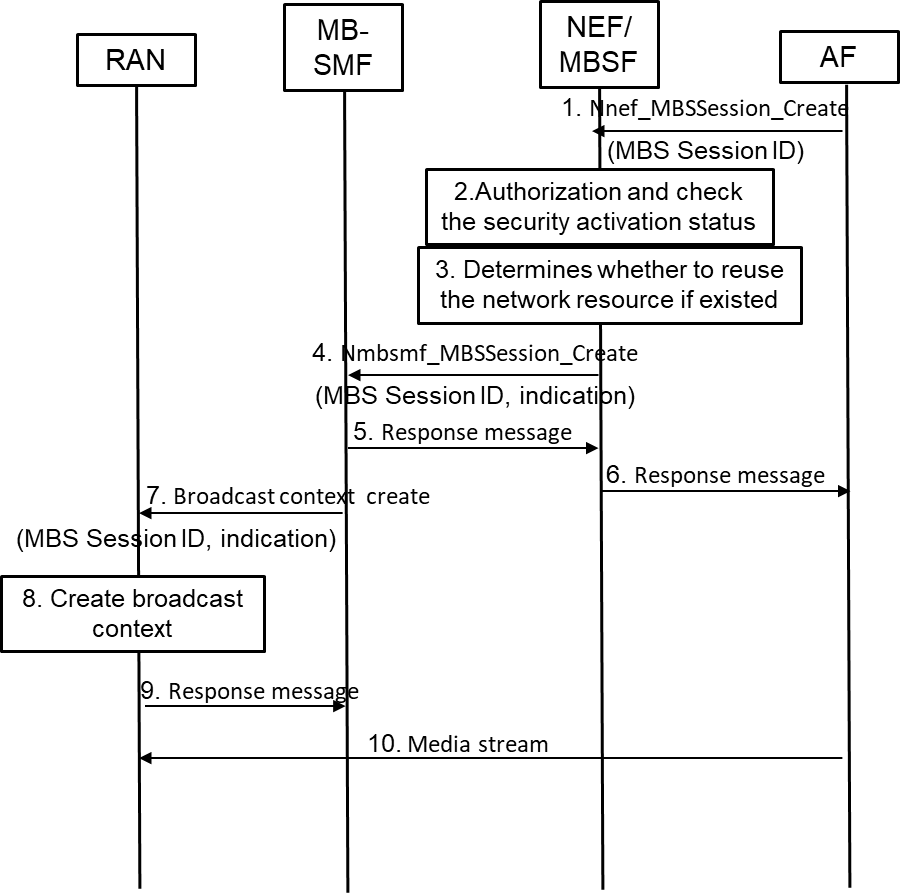 *** END OF 1st CHANGE***